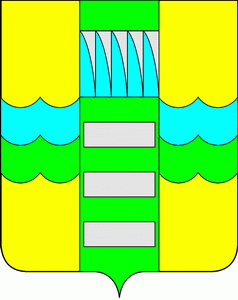 Об основных направлениях бюджетнойполитики и налоговой политики муниципального образования город Саяногорск на 2017 год и на плановый период 2018 и 2019 годовВ соответствии со ст. 172 Бюджетного кодекса Российской Федерации, решением Совета депутатов муниципального образования г. Саяногорск от 22.02.2012 № 109 "О принятии Положения "О бюджетном устройстве и бюджетном процессе в муниципальном образовании город Саяногорск", руководствуясь ст. 30 Устава муниципального образования г. Саяногорск, утвержденного решением Саяногорского городского Совета депутатов от 31.05.2005 № 35, ПОСТАНОВЛЯЮ:1. Утвердить основные направления бюджетной политики муниципального образования город Саяногорск на 2017 год и на плановый период 2018 и 2019 годов (приложение № 1).2. Утвердить основные направления налоговой политики муниципального образования город Саяногорск на 2017 год и на плановый период 2018 и 2019 годов (приложение № 2).3. Информационно-аналитическому отделу Администрации муниципального образования г. Саяногорск опубликовать настоящее постановление в средствах массовой информации и разместить на официальном сайте Администрации муниципального образования город Саяногорск в сети Интернет.4. Контроль за исполнением настоящего постановления возложить на руководителя «Бюджетно-финансового управления администрации города Саяногорска».Глава муниципального образования город Саяногорск							           Л.М. БыковПриложение № 1к постановлению Главы муниципального образования г.Саяногорск№__1028__от____10.11.____2016Основные направления бюджетной политики муниципального образования город Саяногорск на 2017 год и на плановый период 2018 и 2019 годовОсновные направления бюджетной политики муниципального образования город Саяногорск на 2017 год и на плановый период 2018 и 2019 годов (далее - основные направления бюджетной политики) разработаны в соответствии со статьей 172 Бюджетного кодекса Российской Федерации, статьей 10 решения Совета депутатов муниципального образования город Саяногорск от 22.02.2012 № 109 «О принятии Положения «О бюджетном устройстве и бюджетном процессе в муниципальном образовании город Саяногорск».При разработке основных направлений бюджетной политики учитывались положения основных направлений бюджетной политики Российской Федерации и основные направления бюджетной политики Республики Хакасия на 2017 год и плановый период 2018 и 2019 годов.Основной целью бюджетной политики является определение условий, принимаемых для составления проекта бюджета муниципального образования город Саяногорск на 2017 - 2019 годы, подходов к его формированию с целью исполнения принятых обязательств наиболее эффективным способом в условиях ограниченности бюджетных ресурсов.В условиях сокращения собственных доходов бюджета необходимо в первую очередь направить бюджетные ассигнования на реализацию приоритетных направлений и целей социально-экономического развития муниципального образования город Саяногорск, достижение измеримых наиболее важных общественно значимых результатов, которые установлены Указами Президента Российской Федерации от 07.05.2012 № 596 - 606, от 01.06.2012 № 761, от 28.12.2012 № 1688 (далее - Указы Президента Российской Федерации).При формировании параметров бюджета муниципального образования город Саяногорск необходимо обеспечить финансированием действующие расходные обязательства. Принятие новых расходных обязательств должно проводиться с учетом их эффективности и возможных сроков и механизмов реализации в пределах имеющихся ресурсов.1. Итоги бюджетной политики за 2015 год и 9 месяцев 2016 годаВ муниципальном образовании город Саяногорск проводилась ответственная и прозрачная бюджетная политика в соответствии с требованиями бюджетного законодательства, направленная на эффективное использование бюджетных средств в рамках приоритетных задач, обеспечение устойчивости и сбалансированности бюджета.Исполнение доходной части бюджета муниципального образования город Саяногорск в 2015 году составило 80,7%. При плановых назначениях 1 231 695,0 тыс. руб. фактически поступило 993371,6 тыс. руб.По сравнению с планом недополучено 238 323,4 тыс. руб., в том числе:- по собственным доходам бюджета плановые назначения исполнены на 73,5%;- по межбюджетным трансфертам - на 85,6%.По сравнению с 2014 годом общий объем доходов бюджета в 2015 году уменьшился на 57 643,7 тыс. руб., или 5,5%, за счет сокращения объема собственных доходов на 48 107,2 тыс. руб. и межбюджетных трансфертов из республиканского бюджета.Расходная часть бюджета муниципального образования город Саяногорск в 2015 году исполнена на 82,3% (плановые назначения – 1 286 533,9 тыс. руб., кассовые расходы составили 1 058 797,1 тыс. руб.). По фактическим расходам бюджет исполнен на 99,2%, или в размере 1 276 097,1 тыс. руб. (с учетом кредиторской задолженности на 01.01.2015г.). Дефицит бюджета составил 65 425,5 тыс. руб. при запланированном дефиците бюджета в размере 54 838,9 тыс. руб. Согласно статьи 92.1 Бюджетного кодекса Российской Федерации до 1 января 2017 года в случае утверждения муниципальным правовым актом представительного органа муниципального образования о бюджете в составе источников финансирования дефицита местного бюджета разницы между полученными и погашенными муниципальным образованием бюджетными кредитами, предоставленными местному бюджету другими бюджетами бюджетной системы РФ, дефицит местного бюджета может превысить ограничения, установленные пунктом 3 статьи 92.1 Бюджетного кодекса Российской Федерации, в пределах указанной разницы. В 2015 году был получен бюджетный кредит в сумме 60 000,0 тыс. руб., гашение бюджетных кредитов не производилось.Наибольший удельный вес в расходах бюджета занимают расходы на социальную сферу - 79,5% в общем объеме расходов.В условиях недостаточной динамики собственных доходов, с одной стороны, и ограниченными возможностями по покрытию дефицита бюджета, с другой стороны, в целях минимизации рисков несбалансированности в течение 2015 года неоднократно производилась работа по пересмотру расходной части бюджета. Корректировки бюджета, прежде всего, были направлены на оптимизацию и перераспределение расходов в целях консолидации средств на обязательствах приоритетного характера.Социальная и экономическая стабильность бюджетной сферы в муниципальном образовании г. Саяногорск достигалась посредством следующих мер:- своевременно и в полном объеме обеспечено исполнение всех принятых обязательств по выплате заработной платы работникам бюджетной сферы;- обеспечено повышение оплаты труда отдельным категориям работников бюджетной сферы в рамках Указов Президента Российской Федерации от 07.05.2012 года;  - привлечены дополнительные финансовые средства из федерального бюджета и республиканского бюджета Республики Хакасия, в том числе на условиях софинансирования были получены средства на:- проведение мероприятий по формированию сети организаций, в которых созданы условия для инклюзивного обучения детей-инвалидов, в том числе и в рамках государственной программы "Доступная среда";- проведение работ по формированию и постановке на государственный кадастровый учет земельных участков;- обеспечение жильем молодых семей;- поддержку и развитие малого и среднего предпринимательства;- укрепление материально-технической базы муниципальных учреждений культуры и организацию школьного питания;- выполнение программ в области энергосбережения и повышение энергетической эффективности;- создание общественных спасательных постов в местах массового отдыха населения.Также муниципальным образованием г.Саяногорск получен грант за достижение наилучших значений показателей деятельности органов местного самоуправления городских округов и муниципальных районов Республики Хакасия по итогам 2014 года и иной межбюджетный трансферт за лучшую местную администрацию муниципального образования по работе с территориальными общественными самоуправлениями.- реализовывались Планы мероприятий по увеличению поступлений налоговых и неналоговых доходов в местный бюджет, оптимизации расходов местного бюджета и совершенствованию долговой политики муниципального образования г. Саяногорск, утвержденные Постановлениями Администрации муниципального образования г. Саяногорск от 04.03.2015 № 208 и от 15.02.2016 № 91.В целях повышения результативности и эффективности использования средств бюджета проводилась работа по следующим направлениям:- выполнение комплекса мероприятий по оптимизации сети муниципальных учреждений;- соблюдение норматива расходов на содержание органов местного самоуправления;- обеспечение целевого направления финансовых ресурсов - за счет концентрации средств бюджета в муниципальном дорожном фонде и направления их на ремонт и содержание автомобильных дорог;- с 2015 года осуществлен переход на принцип планирования и исполнения бюджета на основе муниципальных и ведомственных программ. По итогам 2015 года реализовано 44 муниципальных и ведомственных целевых программ, охватывающих все социально значимые сферы, их доля в расходах местного бюджета составила 91,4%. В 2016 году проведена работа по переходу от ведомственного к отраслевому принципу формирования программ, это позволило повысить прозрачность самих программ, исключить дублирование норм и, в конечном счете, повысит эффективность бюджетных расходов. Бюджет на 2016 год утвержден в количестве 18 муниципальных программ, их доля в расходах местного бюджета планируется на уровне 93%.Долговая политика муниципального образования город Саяногорск осуществлялась исходя из поддержания объема муниципального долга на экономически безопасном уровне и минимизации стоимости его обслуживания. Показатели муниципального долга и расходы на его обслуживание находятся в пределах ограничений, установленных действующим законодательством.2. Бюджетная политика в области доходовБюджетная политика в части доходов бюджета муниципального образования город Саяногорск в 2017 - 2019 годах, как и в предыдущие годы, будет направлена на обеспечение поступлений в бюджет муниципального образования город Саяногорск по всем доходным статьям в запланированных объемах.В этой связи работа всех администраторов доходов муниципального образования город Саяногорск будет направлена на:- обеспечение качественного администрирования всех доходных источников бюджета;- активизацию работы по взаимодействию с федеральными структурами в части актуализации базы данных, необходимой для начисления имущественных налогов и расширения налогооблагаемой базы по ним;- повышение эффективности управления муниципальной собственностью, в том числе за счет повышения качества претензионно-исковой работы;- сокращение недоимки по налогам и сборам, по арендным и иным платежам в бюджет;- сохранение уровня поступления неналоговых платежей в бюджет;- поиск новых источников пополнения бюджета.3. Бюджетная политика в области расходовБюджетная политика в области расходов бюджета муниципального образования город Саяногорск будет ориентирована на исполнение действующих обязательств при условии ограничения роста расходов, выявления и эффективного использования внутренних резервов.В текущей экономической ситуации ограниченность финансовых ресурсов бюджета требует выбора приоритетов бюджетных расходов. Начиная с 2012 года основные приоритеты бюджетных расходов определены Указами Президента Российской Федерации, в среднесрочной перспективе эти приоритеты будут сохранены.В рамках основных направлений бюджетной политики в части расходов местного бюджета продолжится реализация следующих мер:1) сегодня перед органами местного самоуправления муниципального образования г.Саяногорск поставлена задача усовершенствовать правовое регулирование вопросов предоставления мер социальной поддержки населения. В рамках ее решения необходимо установить для потенциальных получателей выплат и компенсаций обязательные условия для возникновения права на их получение. Ведется проработка вопроса по введению с 01.01.2017 года критерия нуждаемости по организации питания обучающихся;2) повышение эффективности и результативности имеющихся инструментов программно-целевого управления и бюджетирования. Формирование бюджета на основе муниципальных программ, при разработке которых особое внимание следует уделять обеспечению выполнения целевых показателей программы и их увязки с целями и задачами, обозначенными в муниципальной программе. Объемы финансового обеспечения муниципальных программ на весь период их действия должны соответствовать реальным возможностям бюджета муниципального образования город Саяногорск;3) обеспечение открытости и прозрачности муниципальных финансов, а также повышение доступности и понятности информации о бюджете.Информирование населения о планируемых расходах, о качественных характеристиках использования бюджетных средств и о перспективах развития бюджетного процесса осуществляется постоянно, в том числе и посредством размещения электронной брошюры "Бюджет для граждан" на официальном сайте Администрации муниципального образования г. Саяногорск.В "Бюджете для граждан" в доступной форме для широкого круга потенциальных пользователей содержатся основные понятия, характеристики бюджета муниципального образования г. Саяногорск на три ближайших года и приоритетные направления расходования бюджетных средств;4) оптимизация бюджетных расходов в целях соответствия расходных обязательств реальным доходным источникам и источникам покрытия дефицита.В связи с чем, расходы на оплату труда планируются на уровне 2016 года. В целях достижения показателей "дорожной карты" по отдельным категориям работников бюджетной сферы в 2017 году необходимо будет проводить мониторинг соблюдения уровня номинальной заработной платы в среднем по данным категориям работников в размерах не ниже уровня, достигнутого в 2016 году.В 2017 году не планируется индексация выплат по публично-нормативным обязательствам муниципального образования город Саяногорск, за исключением выплат, размер которых зависит от минимального размера оплаты труда, установленного федеральным законодательством;5) повышение качества оказания муниципальных услуг в рамках единой государственной политики.Совершенствование механизма формирования муниципального задания в соответствии с едиными ведомственными перечнями услуг и нормативами затрат на их оказание.Кроме того, основными задачами в данном направлении также являются:- внедрение эффективных контрактов с работниками учреждений;- реализация комплекса мероприятий, предусмотренных "дорожными картами" в соответствующих сферах; - выполнение показателей эффективности деятельности учреждений;- совершенствование механизмов планирования бюджетных ассигнований на финансовое обеспечение выполнения муниципального задания на оказание муниципальных услуг (выполнение работ);6) планирование расходов муниципального дорожного фонда не менее прогнозируемого объема доходов местного бюджета от  акцизов на автомобильный бензин, прямогонный бензин, дизельное топливо, моторные масла для дизельных и (или) карбюраторных (инжекторных) двигателей, производимые на территории Российской Федерации, подлежащих зачислению в местный бюджет. Приоритетными направлениями расходов муниципального дорожного фонда остаются расходы на содержание, производство текущего и капитального ремонта автомобильных дорог общего пользования местного значения.7) Обеспечить привлечение средств республиканского бюджета для финансирования расходных обязательств муниципалитета: выполнение условий софинансирования посредством республиканского бюджета должно быть детально просчитано, а запрашиваемые бюджетные ресурсы иметь реальную потребность, оценимый эффект от использования средств и при этом не создавать дополнительной нагрузки на местный бюджет;8) Обеспечение деятельности органов местного самоуправления в планируемом периоде должно осуществляться в рамках установленного на республиканском уровне норматива формирования расходов на содержание органов местного самоуправления;9) В 2016 году проводятся подготовительные мероприятия для реализации с 01.01.2017 в соответствии с пунктом 5 статьи 99 Федерального закона от 05.04.2013 № 44-ФЗ «О контрактной системе в сфере закупок товаров, работ, услуг для обеспечения государственных и муниципальных нужд» контрольных функций в сфере закупок в части соответствия информации об объемах финансового обеспечения, включенного в планы закупок, утвержденного и доведенного до заказчика, а также в части соответствия информации об идентификационных кодах закупок и об объеме финансового обеспечения для осуществления закупок.4. Бюджетная политика в области муниципального долгаДолговая политика муниципального образования город Саяногорск в 2017 - 2019 годах будет направлена на обеспечение выполнения принятых обязательств при наименьших затратах.Основными задачами управления муниципальным долгом при реализации долговой политики являются:- поддержание объема муниципального долга в пределах ограничений, установленных нормами бюджетного законодательства, то есть на экономически безопасном уровне;- повышение эффективности муниципальных заимствований;- оптимизация структуры муниципального долга с целью минимизации стоимости его обслуживания;- обеспечение взаимосвязи принятия решений о заимствованиях с реальными потребностями в привлечении средств.5. Бюджетная политика в области финансового контроляВ условиях сложившейся системы контроля, функционирования контрактной системы закупок, работ, услуг для обеспечения муниципальных нужд актуальным остается повышение качества и результативности осуществляемых контрольных мероприятий как одного из важных направлений повышения эффективности бюджетных расходов.Развитие системы муниципального финансового контроля должно быть направлено на контроль экономической обоснованности, правомерности и эффективности использования финансовых ресурсов, анализ результативности их использования. Совершенствование системы внутреннего финансового контроля в сфере бюджетных правоотношений и контроля в сфере закупок должно обеспечить снижение потерь средств бюджета, эффективность использования имеющихся финансовых ресурсов, а также предотвращение нарушения законодательства. Деятельность в сфере финансового контроля и контроля в сфере закупок будет направлена на:- совершенствование правовых и методологических основ муниципального финансового контроля и контроля в сфере закупок путем актуализации нормативно-правовой базы в соответствии с требованиями бюджетного законодательства и законодательства о контрактной системе;- усиление финансового контроля за:- соблюдением бюджетного законодательства;- соблюдением законодательства о контрактной системе;- расходованием бюджетных средств при осуществлении закупок товаров, работ, услуг для муниципальных нужд;- применение мер ответственности за нарушения бюджетного законодательства и законодательства о контрактной системе;- повышение надежности и эффективности внутреннего финансового контроля и внутреннего финансового аудита. Внутренний финансовый контроль должен быть направлен на оперативное выявление, устранение и пресечение нарушений бюджетного законодательства Российской Федерации и иных нормативных правовых актов, регулирующих бюджетные правоотношения, на повышение экономности и результативности использования бюджетных средств путем принятия и реализации решений по результатам внутреннего финансового контроля.Внутренний финансовый аудит должен быть направлен на оценку надежности внутреннего финансового контроля, на подтверждение достоверности бюджетной отчетности и соответствия порядка ведения бюджетного учета методологии и стандартам бюджетного учета, установленным Министерством финансов Российской Федерации, на подготовку предложений по повышению экономности и результативности использования бюджетных средств;- развитие системы ведомственного контроля в сфере закупок, повышение уровня его организации и качества контрольных мероприятий;- проведение информационной работы по предупреждению нарушений бюджетного законодательства и законодательства о контрактной системе в целях совершенствования муниципального финансового контроля и контроля в сфере закупок, повышения его качества и переориентации на оценку достижения целей и эффективности расходования бюджетных средств.Управляющий делами Администрациимуниципального образования г.Саяногорск 		      А.Г. КозловскаяПриложение № 2к постановлению Главымуниципального образования г. Саяногорск№__1028___от___10.11.____2016Основные направления налоговой политикимуниципального образования город Саяногорскна 2017 год и на плановый период 2018 и 2019 годов1. Общие положенияОсновные направления налоговой политики муниципального образования город Саяногорск на 2017 год и на плановый период 2018 и 2019 годов (далее - основные направления налоговой политики) разработаны в соответствии со статьей 172 Бюджетного кодекса Российской Федерации, статьей 10 решения Совета депутатов муниципального образования город Саяногорск от 22.02.2012 № 109 «О принятии Положения «О бюджетном устройстве и бюджетном процессе в муниципальном образовании город Саяногорск».Приоритеты основных направлений налоговой политики определены с учетом положений Послания Президента Российской Федерации Федеральному Собранию Российской Федерации от 3 декабря 2015 года, а также проекта основных направлений налоговой политики Российской Федерации на 2017 год и на плановый период 2018 и 2019 годов.Целью основных направлений налоговой политики является описание условий, принимаемых для составления проекта бюджета на 2017 - 2019 годы.Задачей основных направлений налоговой политики является определение подходов к планированию доходов бюджета в муниципальном образовании город Саяногорск.2. Основные итоги налоговой политики в 2015 году и за 9 месяцев 2016 годаЗа 2015 год исполнение плановых назначений по налоговым доходам составило 73,6% (при плане 385 720,0 тыс. руб. фактически получено 283 889,6 тыс. руб.).В условиях сохранения прежних нормативов отчислений основных доходных источников в местный бюджет налоговые доходы в 2015 году по сравнению с 2014 годом уменьшились на 40 423,0 тыс. руб., уменьшение произошло, в основном, за счет снижения поступлений земельного налога. Поступление земельного налога в 2015 году составило 79 902,5 тыс. руб., по сравнению с 2014 годом снижение составило 34,0% или 41 127,2 тыс. руб. Это связано с переводом трех земельных участков муниципального образования город Саяногорск из категории «земли населенных пунктов» в категорию «земли промышленности, энергетики, транспорта, связи, радиовещания, телевидения, информатики, земли для обеспечения космической деятельности, земли обороны, безопасности и земли иного специального назначения», что повлекло уменьшение кадастровой стоимости данных земельных участков.Вместе с тем увеличились поступления:- налога, взимаемого в связи с применением патентной системы налогообложения на 5,2%;- налога на имущество физических лиц на 20,3%;- государственной пошлины на 14,2%.В целях формирования муниципального дорожного фонда, увеличен норматив отчисления в местный бюджет от акцизов на дизельное топливо, моторные масла, бензин с 0,16% в 2014 году до 0,29% в 2015 году. Сумма поступлений акцизов в 2015 году составила 2 299,3 тыс.руб., что на 1 191,7 тыс. руб. больше, чем в 2014 году. За 9 месяцев 2016 года исполнение плановых назначений по налоговым доходам составило 93,6% (при плане 291 675,0 тыс. руб. фактически получено 272 937,9 тыс. руб.).По сравнению с соответствующим периодом прошлого года поступление налоговых доходов по итогам 9 месяцев 2016 года увеличилось на 33,5%, или на 68 455,1 тыс. руб. Объем доходов увеличился за счет:- налога на доходы физических лиц на 75 763,0 тыс.руб. в связи с тем, что Законом Республики Хакасия от 21.12.2015 №115-ЗРХ «О республиканском бюджете Республики Хакасия на 2016 год и на плановый период 2017 и 2018 годов» установлен дополнительный норматив отчислений в бюджет муниципального образования город Саяногорск от налога на доходы физических лиц, подлежащего зачислению в бюджеты субъектов РФ в размере 10%;- акцизов на дизельное топливо, моторные масла, бензин на  582,2 тыс.руб. в связи с увеличением ставок с 1 апреля 2016 года;- задолженности по отмененным налогам на 0,4 тыс. руб.Снижение поступлений налоговых доходов произошло по ряду причин: - налогов на совокупный доход на 4 795,6 тыс. руб. в связи с уменьшением количества налогоплательщиков, уплачивающих данные налоги и пересчета по единому сельскохозяйственному налогу по итогам 2015 года;- налога на имущество физических лиц на 2 759,6 тыс. руб. и земельного налога на 171,3 тыс. руб. в связи с переносом срока уплаты имущественных налогов для физических лиц с 1 октября в 2015 году на 1 декабря в 2016 году;- государственной пошлины на 164,0 тыс. руб.В 2015 году в рамках ежегодной работы по оптимизации налоговых льгот и по оценке эффективности предоставленных налоговых льгот по местным налогам принято решение Совета депутатов муниципального образования г. Саяногорск от 12.11.2015 № 62 «О льготах по уплате земельного налога на территории муниципального образования г. Саяногорск на 2016 год», в соответствии с которым с 01.01.2016г., по сравнению с действующими льготами до этого периода, отменены следующие налоговые льготы:а) в размере 100% собственникам земельных участков, пострадавших 12.04.2015г. в результате природных пожаров на территории муниципального образования г.Саяногорск;б) в размере 100% сельскохозяйственным товаропроизводителям (юридическим лицам, индивидуальным предпринимателям, крестьянско-фермерским хозяйствам) в отношении земельных участков, пострадавших 12.04.2015г. в результате природных пожаров на территории муниципального образования г. Саяногорск;в) в размере 100% организациям и индивидуальным предпринимателям, отнесенным к субъектам малого и среднего предпринимательства в соответствии с действующим законодательством Российской Федерации, в отношении земельных участков, пострадавших в результате чрезвычайной ситуации, вызванной пожарами, произошедшими на территории Республики Хакасия 12.04.2015г.По налогу на имущество физических лиц принято решение Совета депутатов муниципального образования г. Саяногорск от 12.11.2015 № 61 «Об установлении на территории муниципального образования город Саяногорск налога на имущество физических лиц», в соответствии с которым с 01.01.2016г. отменены льготы в размере 100% для собственников имущества в отношении объектов, пострадавших 12.04.2015г. в результате природных пожаров на территории муниципального образования г.Саяногорск.По результатам ежегодного анализа нормативных правовых актов муниципального образования город Саяногорск по местным налогам на соответствие нормам федерального законодательства в них внесены следующие изменения:- на основании Закона Республики Хакасия от 14.07.2015 №64-ЗРХ принято решение Совета депутатов муниципального образования город Саяногорск от 12.11.2015 № 61 «Об установлении на территории муниципального образования город Саяногорск налога на имущество физических лиц», с введением его в действие с 1 января 2016 года. Пунктом 2 данного решения установлено, что налоговая база по налогу в отношении объектов налогообложения определяется исходя из их кадастровой стоимости.  В рамках мероприятий по повышению роли имущественных налогов в формировании бюджета МО г. Саяногорск Департаментом архитектуры, градостроительства и недвижимости г. Саяногорска за 2015 год проведена следующая работа:  - в МИФНС России № 2 по Республике Хакасия направлено 13 Постановлений Администрации муниципального образования города Саяногорск о внесении изменений и (или) дополнений в нормативные правовые акты по предоставлению земельных участков в пользование, в собственность, владение, принятые до 2002 года;- дополнены и уточнены сведения, предоставленные филиалом ФГБУ «ФКП Росреестра» по Республике Хакасия в отношении 382 земельных участков, в части уточнения их характеристик (площади, описания границ, местоположения) и их правообладателей, 1042 земельных участков в части установления (уточнения) адресов места нахождения;- выявлено 94 объекта (земельных участков) не зарегистрированных и не оформленных в установленном законодательством порядке, по ним взыскана в доход бюджета МО г.Саяногорск сумма в размере 2 656,8 тыс. руб.;- осуществлено 11 комплексных проверок по целевому использованию и сохранности сданных в аренду нежилых помещений, находящихся в муниципальной собственности.В первом полугодии 2016 года:- издано 13 Постановлений Администрации муниципального образования города Саяногорск о внесении изменений и (или) дополнений в нормативно правовые акты по предоставлению земельных участков в пользование, в собственность, владение, принятые до 2002 года;- проведены 2 инвентаризационные проверки имущества, находящегося в муниципальной собственности муниципального образования г.Саяногорск, переданного в оперативное управление подведомственным учреждениям;- проведена работа по установлению (уточнению) площадей 251 земельного участка, в отношении 305 объектов проведена работа по установлению (уточнению) адресов места нахождения объектов, в том числе 168 земельных участков;- проведена индивидуальная работа с собственниками 126 объектов недвижимого имущества и с пользователями 160 земельных участков, ранее не стоявших на кадастровом учете, с целью их постановки на государственный кадастровый учет и последующего оформления прав.За 9 месяцев 2016 года задолженность по местным налогам снизилась на 1 479,0 тыс. руб., в том числе по налогу на имущество физических лиц на 727,0 тыс. руб., по земельному налогу на 752,0 тыс. руб.3. Меры в области налоговой политики, планируемые к реализации в 2017 году и плановом периоде 2018 - 2019 годовК основным мерам в области налоговой политики, планируемым к реализации в 2017 году и плановом периоде 2018 и 2019 годов, относятся, с одной стороны, сохранение бюджетной устойчивости, получение необходимого объема бюджетных доходов, а с другой стороны - поддержка предпринимательской активности.Приоритеты налоговой политики муниципального образования город Саяногорск на 2017 год и на плановый период 2018 и 2019 годов будут направлены на сохранение бюджетной устойчивости посредством создания условий для развития налоговой базы, вовлечения в налоговый оборот ранее не учтенных объектов налогообложения, совершенствования системы налоговых ставок и льгот по местным налогам.В целях увеличения налоговых доходов бюджета муниципального образования г. Саяногорск будет продолжена реализация мероприятий по следующим направлениям:1) поддержание сбалансированности и создание условий для устойчивого исполнения бюджета, увеличение налоговых и неналоговых доходов;2) совершенствование налогового администрирования, взаимодействие и совместная работа с администраторами доходов;3) стимулирование и развитие малого бизнеса;4) мониторинг и совершенствование системы налогообложения недвижимого имущества;5) оптимизация системы налоговых льгот, ставок и преференций по местным налогам (отмена льгот, пересмотр ставок);6) сокращение недоимки по налогам и сборам.Управляющий делами Администрациимуниципального образования г.Саяногорск 		      А.Г. Козловская